Massachusetts Department of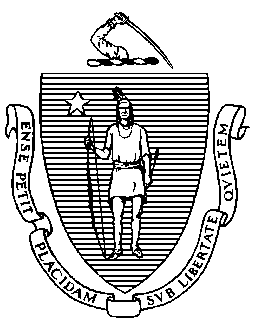 Elementary and Secondary Education75 Pleasant Street, Malden, Massachusetts 02148-4906 	       Telephone: (781) 338-3000                                                                                                                 TTY: N.E.T. Relay 1-800-439-2370MEMORANDUM______________________________________________________________________________Jeffrey C. RileyCommissionerTo:Members of the Board of Elementary and Secondary EducationFrom:	Jeffrey C. Riley, CommissionerDate:	December 13, 2022Subject:Grant Packages for the Board of Elementary and Secondary Education (December)Pursuant to the authority given to me by the Board of Elementary and Secondary Education at its October 21, 2008 meeting, I approved the following competitive grants.Pursuant to the authority given to me by the Board of Elementary and Secondary Education at its October 21, 2008 meeting, I approved the following competitive grants.Pursuant to the authority given to me by the Board of Elementary and Secondary Education at its October 21, 2008 meeting, I approved the following competitive grants.Pursuant to the authority given to me by the Board of Elementary and Secondary Education at its October 21, 2008 meeting, I approved the following competitive grants.FUND CODEGRANT PROGRAMNUMBER OFPROPOSALS APPROVEDAMOUNT528/530Afterschool and Out-of-School Time (ASOST)140$10,295,000574Reading Recovery3$600,000TOTAL 143$10,895,000NAME OF GRANT PROGRAM:   Afterschool and Out-of-School Time (ASOST) Afterschool and Out-of-School Time (ASOST) FUND CODE: 528/530FUNDS ALLOCATED:     $10,295,000 (State)$10,295,000 (State)$10,295,000 (State)FUNDS REQUESTED:$19,191,396$19,191,396$19,191,396PURPOSE: The purpose of this competitive grant is to enhance the quality of and increase access to afterschool and out-of-school time (ASOST) programs in order to improve the academic, physical, social, and emotional wellness of school-age youth during the school year and the summer months. PURPOSE: The purpose of this competitive grant is to enhance the quality of and increase access to afterschool and out-of-school time (ASOST) programs in order to improve the academic, physical, social, and emotional wellness of school-age youth during the school year and the summer months. PURPOSE: The purpose of this competitive grant is to enhance the quality of and increase access to afterschool and out-of-school time (ASOST) programs in order to improve the academic, physical, social, and emotional wellness of school-age youth during the school year and the summer months. PURPOSE: The purpose of this competitive grant is to enhance the quality of and increase access to afterschool and out-of-school time (ASOST) programs in order to improve the academic, physical, social, and emotional wellness of school-age youth during the school year and the summer months. NUMBER OF PROPOSALS RECEIVED: NUMBER OF PROPOSALS RECEIVED: 191191NUMBER OF PROPOSALS RECOMMENDED: NUMBER OF PROPOSALS RECOMMENDED: 140140NUMBER OF PROPOSALS NOT RECOMMENDED: NUMBER OF PROPOSALS NOT RECOMMENDED: 5151RESULT OF FUNDING: A total of 140 organizations will receive funds to support quality enhancements and/or increased access activities. Grant awards range from $20,000 to $130,000, depending on the category and number of sites or increased number of students funded. Approximately 35,000 students and 900 educators will benefit from these grants. Regional or Statewide Professional Development: Five (5) of these organizations (*indicated in the list below in italics and with an asterisk) will offer regional or statewide professional development to more than 900 ASOST educators and staff.RESULT OF FUNDING: A total of 140 organizations will receive funds to support quality enhancements and/or increased access activities. Grant awards range from $20,000 to $130,000, depending on the category and number of sites or increased number of students funded. Approximately 35,000 students and 900 educators will benefit from these grants. Regional or Statewide Professional Development: Five (5) of these organizations (*indicated in the list below in italics and with an asterisk) will offer regional or statewide professional development to more than 900 ASOST educators and staff.RESULT OF FUNDING: A total of 140 organizations will receive funds to support quality enhancements and/or increased access activities. Grant awards range from $20,000 to $130,000, depending on the category and number of sites or increased number of students funded. Approximately 35,000 students and 900 educators will benefit from these grants. Regional or Statewide Professional Development: Five (5) of these organizations (*indicated in the list below in italics and with an asterisk) will offer regional or statewide professional development to more than 900 ASOST educators and staff.RESULT OF FUNDING: A total of 140 organizations will receive funds to support quality enhancements and/or increased access activities. Grant awards range from $20,000 to $130,000, depending on the category and number of sites or increased number of students funded. Approximately 35,000 students and 900 educators will benefit from these grants. Regional or Statewide Professional Development: Five (5) of these organizations (*indicated in the list below in italics and with an asterisk) will offer regional or statewide professional development to more than 900 ASOST educators and staff.RECIPIENTSAMOUNTSAfrican Community Education (Worcester)       $100,000 Artists for Humanity (Boston)         $30,000 Athol Area YMCA         $60,000 Ayer Shirley Regional School District         $50,000 Berkshire Art Center (formerly IS183 Art School)         $30,000 Berkshire Arts and Technology Charter Public School         $50,000 Berkshire Health Systems (Operation Better Start) (Pittsfield)         $20,000 Berkshire Hills Regional School District       $120,000 Berkshire South Regional Community Center         $40,000 Bethel Institute for Community Development (BICD) (Boston)         $25,000 Boston Chinatown Neighborhood Center         $40,000 Boston Music Project       $125,000 Boston Preparatory Foundation (Young Man with a Plan)       $100,000 Boston's Higher Ground (One Bead)         $50,000 Boys & Girls Club of Greater Holyoke       $100,000 Boys & Girls Club of Greater Lowell         $50,000 Boys & Girls Club of Greater Salem         $60,000 Boys & Girls Club of Greater Westfield         $80,000 Boys & Girls Club of Woburn       $100,000 Boys & Girls Clubs of Dorchester       $100,000 Breakthrough Greater Boston (Boston/Cambridge/Somerville)         $60,000 Building Bridges Through Music (Lynn)       $100,000 Buzzards Bay Coalition         $50,000 Cambridge Camping Association       $125,000 Cambridge Health Alliance         $60,000 Cambridge Housing Authority         $60,000 Cambridge School Volunteers         $60,000 Camp Fire North Shore (Lynn)       $100,000 Canton Public Schools         $85,000 Child Care of the Berkshires (North Adams)         $75,000 City of New Bedford (Department of Community Services)         $50,000 CitySprouts (Boston/Cambridge)         $60,000 Clark YMCA (Winchendon)         $75,000 Coaching4Change (Taunton)       $100,000 Collaborative for Educational Services (Greenfield/Palmer)         $50,000 Communities Together (Lawrence)         $20,000 Community Action for Safe Alternatives (CASA) (Winthrop)         $60,000 Courageous Sailing for Youth (Boston)         $30,000 Crossroads for Kids (Boston)         $70,000 Digital Ready (Boston)       $100,000 Discovering Justice (James D St Clair Court Public Education Project)         $50,000 East End House (Cambridge)       $100,000 Educational Divide Reform (Brockton/Chelsea)       $100,000 Essex North Shore Agricultural & Technical School       $120,000 EVKids (Boston)         $60,000 Fall River Public Schools         $75,000 Family Service Association (Fall River)         $60,000 Family Services of the Merrimack Valley (Lawrence)         $50,000 Farrington Memorial (Farrington Nature Linc) (Cambridge/Malden/Somerville)         $75,000 For Kids Only Afterschool (Everett/Revere)       $100,000 Friends of the Rafael Hernandez School (Boston)       $120,000 Future Chefs (Boston)         $20,000 Gateway Regional School District (Huntington)         $80,000 Gateways to Jewish Education (Torah Academy)       $120,000 Girl Scouts of Eastern MA (Waltham/Andover/Reading/Plymouth)       $120,000 Girls Inc of Lynn         $55,000 Girls Inc of the Valley (Holyoke)       $120,000 Greater Lawrence Technical School         $75,000 Groundwork Lawrence         $80,000 Haverhill Public Schools       $120,000 Health Resources in Action (The LEAH Project) (Boston/Cambridge)         $50,000 Holyoke Public Schools       $125,000 Homework House (Holyoke)       $100,000 Hoops & Homework (Framingham)         $75,000 Hoosac Valley Regional School District (Cheshire)         $90,000 House of Peace & Education (HOPE) (Gardner)       $125,000 Housing Families (Malden/Chelsea)       $110,000 Innovation Academy Charter School (Tyngsborough)       $100,000 Kids in Tech (KIT) (Lowell)       $100,000 Latino Education Institute - Worcester State Foundation         $60,000 LEAP for Education (Lynn/Salem)       $120,000 Lee Public Schools         $35,000 Lee Youth Association         $40,000 Lowell Public Schools       $130,000 LUK Crisis Center (Fitchburg)         $50,000 Lunenburg Public Schools         $25,000 Martha's Vineyard Boys & Girls Club         $80,000 Mass Audubon (Lowell/Statewide)*         $60,000 Mass Mentoring Partnership (Statewide)*         $30,000 Massachusetts Afterschool Partnership (MAP) (Statewide)*         $30,000 Massachusetts College of Art & Design - Artward Bound (Boston)         $40,000 Merrimack Valley YMCA (Lawrence/Methuen/Andover)       $100,000 MetroWest YMCA (Framingham)       $125,000 Minuteman Regional Vocational Technical High School (Lexington)         $75,000 Mothers for Justice & Equality (Boston)         $60,000 Música Franklin (Greenfield/Turners Falls)         $70,000 Mystic Learning Center (Somerville)       $100,000 Mystic Valley YMCA (Malden/Medford)         $60,000 Nauset Regional School District         $75,000 New American Association of MA (Lynn/Lowell)       $100,000 New Bedford Art Museum/ArtWorks!         $20,000 New Bedford Public Schools       $130,000 North Adams Public Schools         $80,000 Norwood Public Schools       $100,000 Old Colony YMCA (Brockton)       $100,000 Old Sturbridge Village (Sturbridge)         $40,000 Partners for Youth with Disabilities (Somerville)       $100,000 Pathways for Children (Gloucester)         $40,000 Phillips Brooks House Association (PBHA) (Boston/Cambridge)         $40,000 Piers Park Sailing Center (Boston)       $125,000 Positive Action Against Chemical Addiction (PAACA) (New Bedford)         $20,000 Project Adventure (Statewide)*         $25,000 Quaboag Regional School District       $100,000 Rainbow Child Development Center (Worcester)         $35,000 Ralph C Mahar Regional Schools         $40,000 Raw Art Works       $120,000 Rehearsal for Life (Boston)*         $60,000 Robbins Children's Programs (Attleboro)         $50,000 Salem Public Schools         $70,000 School on Wheels of MA (Bridgewater)       $100,000 Shaloh School (Boston)         $70,000 Somerville YMCA         $75,000 South Boston Neighborhood House         $50,000 South Shore STARS (Randolph)         $90,000 Sportsmen's Tennis & Enrichment Center (Boston)         $60,000 Steps to Success (Brookline)         $65,000 Sutton Public Schools         $50,000 Tewksbury Public Schools       $100,000 The Care Center (Holyoke)       $100,000 The Community Group (Community Day Care)         $60,000 The Performance Project (Northampton)         $75,000 The Possible Zone (Boston)       $100,000 Treehouse Foundation (Greenfield/Easthampton/Holyoke)       $100,000 Triton Regional School District       $100,000 University of Massachusetts Foundation (UMass Boston - Urban Scholars)         $55,000 Waltham Boys & Girls Club       $100,000 Ware Public Schools         $50,000 Wareham Public Schools       $100,000 West End House (Boston)       $100,000 Whitman-Hanson Regional School District         $50,000 Winthrop Public Schools         $60,000 Worthington Public Schools         $20,000 YMCA of Greater Boston         $50,000 YMCA of Metro North (Peabody/Saugus/Lynn)       $100,000 YMCA of the North Shore (Salem/Haverhill)       $100,000 You're With Us (Salem/Tyngsboro)       $100,000 Youth Development Organization (YDO) (Lawrence)         $25,000 YouthBuild Boston         $40,000 YWCA Central MA (Worcester)         $60,000 YWCA Malden         $35,000 TOTAL STATE FUNDS $10,295,000NAME OF GRANT PROGRAM:   Reading RecoveryReading RecoveryFUND CODE: 574FUNDS ALLOCATED:     $ 600,000 (State)$ 600,000 (State)$ 600,000 (State)FUNDS REQUESTED:$ 600,000$ 600,000$ 600,000PURPOSE: This state-funded competitive grant program provides funds to support the operation of Reading Recovery training sites.PURPOSE: This state-funded competitive grant program provides funds to support the operation of Reading Recovery training sites.PURPOSE: This state-funded competitive grant program provides funds to support the operation of Reading Recovery training sites.PURPOSE: This state-funded competitive grant program provides funds to support the operation of Reading Recovery training sites.NUMBER OF PROPOSALS RECEIVED: NUMBER OF PROPOSALS RECEIVED: 33NUMBER OF PROPOSALS RECOMMENDED: NUMBER OF PROPOSALS RECOMMENDED: 33NUMBER OF PROPOSALS NOT RECOMMENDED:NUMBER OF PROPOSALS NOT RECOMMENDED:00RESULT OF FUNDING: This grant supports the training of Reading Recovery teachers and teacher leaders. Through Reading Recovery Training Sites as defined by the Reading Recovery Council of North America, Reading Recovery teachers and teacher leaders receive training in the Reading Recovery method in order to provide Reading Recovery intervention services to students in first grade.RESULT OF FUNDING: This grant supports the training of Reading Recovery teachers and teacher leaders. Through Reading Recovery Training Sites as defined by the Reading Recovery Council of North America, Reading Recovery teachers and teacher leaders receive training in the Reading Recovery method in order to provide Reading Recovery intervention services to students in first grade.RESULT OF FUNDING: This grant supports the training of Reading Recovery teachers and teacher leaders. Through Reading Recovery Training Sites as defined by the Reading Recovery Council of North America, Reading Recovery teachers and teacher leaders receive training in the Reading Recovery method in order to provide Reading Recovery intervention services to students in first grade.RESULT OF FUNDING: This grant supports the training of Reading Recovery teachers and teacher leaders. Through Reading Recovery Training Sites as defined by the Reading Recovery Council of North America, Reading Recovery teachers and teacher leaders receive training in the Reading Recovery method in order to provide Reading Recovery intervention services to students in first grade.RECIPIENTSAMOUNTSCambridge Public Schools$240,000Collaborative for Educational Services$120,000Dennis-Yarmouth Regional School District$240,000TOTAL STATE FUNDS$600,000